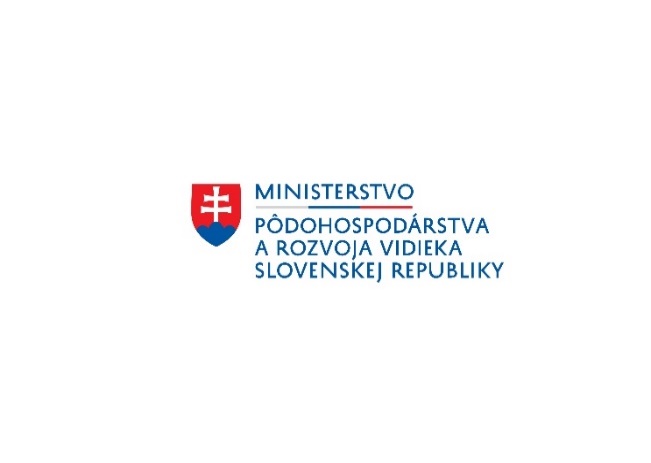 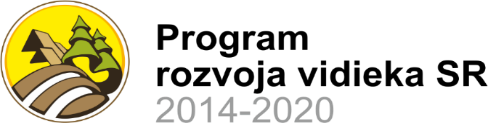 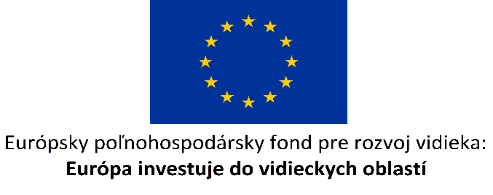 Názov projektu:  Úprava verejných priestranstiev v obci Cieľ a popis projektu:  Prioritným cieľom projektu je posilnenie vybavenosti územia prostredníctvom komplexnej úpravy. Cieľom predkladaného projektu zlepšenie vzhľadu obce , čím sa posilní vybavenosť územia prostredníctvom komplexnej úpravy. Úprava a tvorba verejných priestranstiev bude mať za následok zvýšenie konkurencieschopnosti obce . Realizáciou projektu sa zlepší vizuálny charakter obce, zabezpečí sa revitalizácia vidieckej krajiny a zlepšia sa životné podmienky vidieckeho obyvateľstva.Tento projekt sa realizuje vďaka podpore z Európskeho poľnohospodárskeho fondu pre rozvoj vidieka v rámci Programu rozvoja vidieka SR 2014 – 2020.Program: Program rozvoja vidieka SR 2014 – 2020Spolufinancovaný fondom: Európsky poľnohospodársky fond pre rozvoj vidieka (EPFRV)Opatrenie č./názov : 7 Základné služby a obnova dedín vo vidieckych oblastiachPodopatrenie č./názov: 7.2 Podpora na investície do vytvárania, zlepšovania alebo rozširovania všetkých druhov infraštruktúr malých rozmerov vrátane investícií do energie z obnoviteľných zdrojov a úspor energie – Investície do vytvárania, zlepšovania alebo rozširovania všetkých druhov infraštruktúr malých rozmerovKód Výzvy: 13/PRV/2015Poskytovateľ: Pôdohospodárska platobná agentúraPrijímateľ:  Obec Sídlo:    č. 58              Miesto realizácie projektu: Obec                        Celková výška oprávnených výdavkov projektu:  84 612,00 EURNenávratný finančný príspevok (EPFRV/ŠR SR):   84 612,00 EURhttp://www.mpsr.sk/http://www.apa.sk/